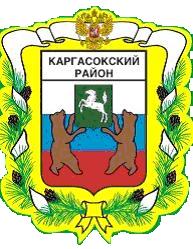 МУНИЦИПАЛЬНОЕ ОБРАЗОВАНИЕ «Каргасокский район»ТОМСКАЯ ОБЛАСТЬАДМИНИСТРАЦИЯ КАРГАСОКСКОГО РАЙОНА1.Внести в постановление Администрации Каргасокского района от 08.06.2015 № 96 «Об утверждении перечня муниципальных программ муниципального образования «Каргасокский район» изменения, дополнив перечень муниципальных программ муниципального образования «Каргасокский район», утвержденный указанным постановлением (приложение), пунктом 10 следующего содержания:2.Настоящее постановление вступает в силу со дня официального опубликования в порядке, предусмотренном Уставом муниципального образования «Каргасокский район».Глава Каргасокского района                                                                                            А.П. АщеуловПОСТАНОВЛЕНИЕПОСТАНОВЛЕНИЕПОСТАНОВЛЕНИЕПОСТАНОВЛЕНИЕПОСТАНОВЛЕНИЕПОСТАНОВЛЕНИЕ06.10.201706.10.2017№  243№  243с. Каргасокс. Каргасокс. Каргасокс. Каргасокс. КаргасокО внесении изменений в постановление Администрации Каргасокского района от 08.06.2015 № 96 «Об утверждении перечня муниципальных программ муниципального образования «Каргасокский район»О внесении изменений в постановление Администрации Каргасокского района от 08.06.2015 № 96 «Об утверждении перечня муниципальных программ муниципального образования «Каргасокский район»В целях повышения эффективности реализации и управления муниципальными программами муниципального образования «Каргасокский район»,Администрация Каргасокского района постановляет:В целях повышения эффективности реализации и управления муниципальными программами муниципального образования «Каргасокский район»,Администрация Каргасокского района постановляет:В целях повышения эффективности реализации и управления муниципальными программами муниципального образования «Каргасокский район»,Администрация Каргасокского района постановляет:В целях повышения эффективности реализации и управления муниципальными программами муниципального образования «Каргасокский район»,Администрация Каргасокского района постановляет:В целях повышения эффективности реализации и управления муниципальными программами муниципального образования «Каргасокский район»,Администрация Каргасокского района постановляет:10Формирование современной городской среды на территории Каргасокского района2018 - 2022 гг.Повышение качества и комфорта городской среды на территории Каргасокского районаКуратор – Заместитель Главы Каргасокского района по вопросам жизнеобеспечения района.
Ответственный исполнитель – Отдел экономики и социального развития Администрации Каргасокского района.И.А.Ожогина2-34-83 